NIAGARA FRONTIER TRANSIT METRO SYSTEM, INC.TRANSPORTATION DEPARTMENT										April 23rd, 2020RE:	Shutting Engines off 				TO:	All OperatorsAll operators are required to shut bus engines off when arriving at layovers.  Compliance is required by (Rule 4.11) of the current Rule Book.  The rule is restated as follows.Engine Operation at Layovers	Operators must shut off the bus engine upon arrival at the 	layover point, if the layover will be more than five minutes.	Operators must not restart the engine until immediately	prior to departure, except that if conditions require the	engine may be periodically operated for climate control.Exceptions are when your vehicle is:Stuck in trafficIdling for maintenance purposesInvolved in an emergency situationA diesel fueled vehicle operating in an ambient air temperature below 25 degrees for more than 2 hoursOPERATORS MUST NOT KEEP THEIR ENGINES RUNNING UNLESS AN OFFICIAL ALL CALL HAS BEEN MADE BY THE CONTROLLER. The cooperation of ALL OPERATORS is expected to avoid complaints and possible fines regarding this matter.  (Do not restart your engine until directed to leave by the school Security)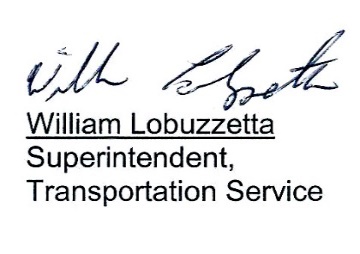 Post:		ImmediatelyRemove:	4-23-2021		S:\Trans\Maria\Notice\2020\April\ShuttingEngineOff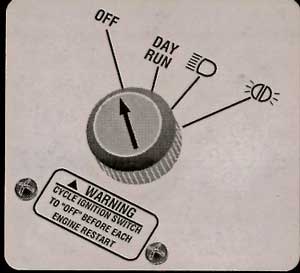 All Operators:Upon arriving at any school grounds, Operators are to shut engines off IMMEDIATELY.  Set the “Ignition Select switch” to the markers light position, this mode turns on the exterior lights and the destination sign but NOT the ignition.    FOR SCHOOL TRIPPERSAll Operators:Upon arriving at any school grounds, Operators are to shut engines off IMMEDIATELY.  Set the “Ignition Select switch” to the markers light position, this mode turns on the exterior lights and the destination sign but NOT the ignition.    